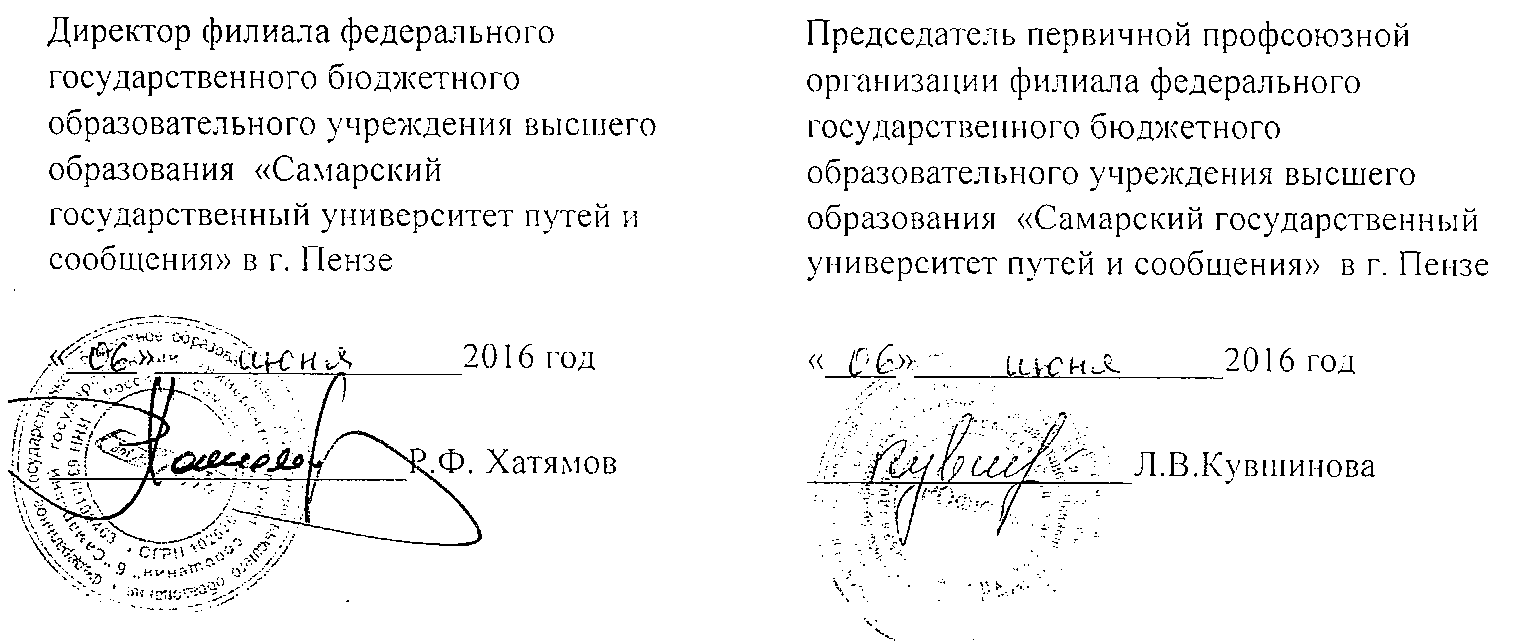 КОЛЛЕКТИВНЫЙ ДОГОВОРфилиала федерального государственного бюджетного
образовательного учреждения высшего образования
"Самарский государственный университет путей сообщения" в г. Пензе
на 2016-2019 гг.Трудовой коллектив работников филиала федерального государственного бюджетного образовательного учреждения высшего образования "Самарский государственный университет путей сообщения" в г. Пензе в лице профсоюзного комитета сотрудников (далее профсоюзный комитет, профком) филиала СамГУПС в г. Пензе, возглавляемый председателем первичной профсоюзной организации сотрудников Кувшиновой Лидией Викторовной, с одной стороны, и работодатель - филиал федерального государственного бюджетного образовательного учреждения высшего образования "Самарский государственный университет путей сообщения" в г. Пензе в лице директора филиала федерального государственного бюджетного образовательного учреждения высшего образования "Самарский государственный университет путей сообщения" в г. Пензе (далее филиал СамГУПС в г. Пензе) Хатямова Рушана Фаритовича, действующего на основании доверенности от 20.01.2016 г. № 737 с другой стороны заключили настоящий Коллективный договор (КД филиала СамГУПС в г. Пензе) о нижеследующем:1. Общие положения1.1. Настоящий Коллективный договор является нормативным правовым актом, регулирующим социально-трудовые отношения между филиалом СамГУПС в г.Пензе и работниками филиала СамГУПС в г. Пензе на основе согласования взаимных интересов сторон.1.2. Коллективный договор составлен и разработан, в соответствии с требованиями действующего законодательства Российской Федерации, Положением о филиале СамГУПС в г. Пензе и является основным документом, регулирующим социально-трудовые отношения между сторонами.1.3. Предметом Коллективного договора являются преимущественно дополнительные по сравнению с трудовым законодательством положения об условиях труда и его оплаты, социальном обслуживании работников, гарантии и льготы, предоставляемые филиалом СамГУПС в г. Пензе работникам.1.4. Настоящий Коллективный договор разработан и заключен сторонами на основе принципов соблюдения норм законодательства, полномочности представителей сторон, свободы внесения предложений и обсуждения вопросов, составляющих содержание коллективного договора, реальности обеспечения принимаемых обязательств. Стороны обязуются неукоснительно соблюдать условия настоящего договора, уважать интересы друг друга, избегать конфронтации. Все спорные вопросы стороны обязуются решать путем выработки взаимоприемлемых решений.1.5. Филиал СамГУПС в г. Пензе обязуется обеспечить:- здоровые и безопасные условия работникам для выполнения ими трудовых обязанностей- информирование трудового коллектива о перспективах развития техникума, его финансовом положении, экономической обстановке и других вопросах деятельности техникума:- социальное развитие коллектива, повышение уровня благосостояния работников техникума.2. Порядок подготовки заключения
и контроль выполнения коллективного договора2.1. Филиал СамГУПС в г. Пензе признает за профсоюзным комитетом право на ведение переговоров с администрацией филиала СамГУПС в г. Пензе от имени коллектива работников филиала СамГУПС в г. Пензе.2.2. Коллективный договор разработан на основе реального социально-экономического положения филиала СамГУПС в г. Пензе, смет доходов и расходов филиала СамГУПС в г. Пензе и профсоюзного комитета с учетом предложений работников.2.3. Проект Коллективного договора готовит комиссия, составленная из равного числа представителей работодателя и профсоюзного комитета работников, что оформляется соответствующим приказом директора филиала СамГУПС в г. Пензе.2.4. Коллективный договор принимается на общем собрании коллектива работников большинством голосов.2.5. Работники, не являющиеся членами профсоюза, имеют право уполномочить профком представлять их интересы во взаимоотношениях с работодателем (ст. 30. 31 ТК РФ).2.6. Настоящий договор вступает в силу с момента его подписания сторонами (либо с даты, указанной в коллективном договоре по соглашению сторон).Действие настоящего коллективного договора распространяется на всех работников филиала СамГУПС в г. Пензе.2.7. Стороны договорились, что текст коллективного договора должен быть доведен работодателем до сведения работников в течение 3 (трех) дней после его подписания.Профком обязуется разъяснять работникам положения коллективного договора, содействовать его реализации.2.8. Администрация на период действия коллективного договора признает профсоюзный комитет единственной организацией, представляющей интересы работников трудового коллектива филиала СамГУПС в г. Пензе по вопросам исполнения обязательств.2.9. Коллективный договор сохраняет свое действие в случае изменения наименования учреждения, расторжения трудового договора с руководителем филиала СамГУПС в г. Пензе.2.10. При реорганизации (слиянии, присоединении, разделении, выделении, преобразовании) филиала СамГУПС в г. Пензе коллективный договор сохраняет свое действие в течение всего срока реорганизации.2.11. При смене формы собственности филиала СамГУПС в г. Пензе коллективный договор сохраняет свое действие в течение трех месяцев со дня перехода прав собственности.2.12. При ликвидации учреждения коллективный договор сохраняет свое действие в течение всего срока проведения ликвидации.2.13. Необходимые изменения в Коллективный договор могут быть внесены в течение срока его действия после подписания согласительного протокола между администрацией филиала СамГУПС в г. Пензе и профкомом работников, и утверждения его собранием трудового коллектива филиала СамГУПС в г. Пензе. Законы и другие нормативные правовые акты, принятые в период действия коллективного договора и улучшающие социально-правовое и социально-экономическое положение работников, расширяют действие соответствующих пунктов коллективного договора с момента вступления их в силу. В случае, если законами или иными нормативно - правовыми актами положение работников ухудшается, действуют условия коллективного договора.2.14. В течение срока действия коллективного договора ни одна из сторон не вправе прекратить в одностороннем порядке выполнение принятых на себя обязательств.2.15. При возникновении спорных вопросов они будут решаться путем прямых переговоров между Администрацией и профсоюзным комитетом, а при не достижении положительного разрешения разногласия рассматриваются в соответствии с законодательством.2.16. Стороны определяют следующие формы управления филиалом СамГУПС в г. Пензе непосредственно работниками и через профком:- учет мнения (по согласованию) профкома;- консультации с работодателем по вопросам принятия локальных нормативных актов;- получение от работодателя информации по вопросам, непосредственно затрагивающим интересы работников;- обсуждение с работодателем вопросов о работе филиала СамГУПС в г. Пензе, внесении предложений по ее совершенствованию;- участие в разработке и принятии коллективного договора, а также по вопросам, предусмотренным ч. 2 ст. 53 ТК РФ.3. Трудовые отношения3.1. Администрация и профсоюзный комитет при регулировании трудовых отношений исходят из того, что:3.1.1. Основой трудовых отношений выступает трудовой договор между работником и директором филиала СамГУПС в г. Пензе, который заключается на неопределенный срок. Заключение срочного трудового договора допускается в случаях, когда трудовые отношения не могут быть установлены на неопределенный срок с учетом характера предстоящей работы или условий ее выполнения, а также в случаях, предусмотренных законодательством Российской Федерации.3.2. Содержание трудового договора, порядок его заключения и расторжения определяются в соответствии с Трудовым кодексом РФ.Стороны трудового договора определяют его условия с учетом положений соответствующих нормативных правовых актов Российской Федерации, коллективного договора, и иных локальных и нормативных актов филиала СамГУПС в г. Пензе (положение, соглашения, инструкции и т.д.).3.3. Трудовой договор заключается с работником в письменной форме в двух экземплярах, каждый из которых подписывается работодателем и работником.Трудовой договор является основанием для издания приказа о приеме на работу.3.4. Работодатель обязан при заключении трудового договора с работником ознакомить его под роспись с Коллективным договором, Правилами внутреннего трудового распорядка филиала СамГУПС в г. Пензе и иными локальными нормативными актами, действующими в филиале СамГУПС в г. Пензе и относящимися к трудовой функции работника.3.5. В трудовом договоре оговариваются обязательные и дополнительные условия трудового договора, предусмотренные ст. 57 ТК РФУсловия трудового договора могут быть измены только по соглашению сторон и в письменной форме (ст. 57 ТК РФ).3.6. Объем учебной нагрузки (педагогической работы) педагогическим работникам устанавливается работодателем в тарификационном приказе (списке), исходя из количества часов по учебному плану программам обеспеченности кадрами другими конкретными условиями в филиале СамГУПС в г. Пензе с учетом мнения (по согласованию) профкома. Верхний предел учебной нагрузки может ограничиваться в соответствии с Положением о филиале.3.7. Предварительная учебная нагрузка на новый учебный год преподавателей и других работников, ведущих преподавательскую работу, устанавливается после согласования с заместителем директора по учебной работе филиала СамГУПС в г. Пензе. Эта работа завершается до окончания учебного года и ухода работников в отпуск.Работодатель должен ознакомить педагогических работников до ухода в очередной отпуск с их предварительной нагрузкой на новый учебный год в письменном виде.3.8. При установлении преподавателям, для которых филиал СамГУПС в г. Пензе язвляется местом основной работы, учебной нагрузки на новый учебный год, как правило сохраняется ее объем и преемственность преподавания предметов в группах. Объем учебной нагрузки, установленный преподавателям в начале учебного года, не может быть уменьшен по инициативе администрации в текущем учебном году, а также при установлении ее па следующий учебный год. за исключением случаев уменьшения количества часов по учебным планам и программам, сокращения количества групп.В зависимости от количества часов, предусмотренных учебным планом, учебная нагрузка преподавателей может быть разной в первом и втором учебных полугодиях.Объем учебной нагрузки преподавателей больше или меньше нормы часов за ставку заработанной платы устанавливается только с их письменного согласия.3.9. Учебная нагрузка преподавателей, находящихся в отпуске по уходу за ребенком до достижения им возраста трех лет, устанавливается на общих основаниях и передается на этот период для выполнения другим преподавателям.3.10. Уменьшение или увеличение учебной нагрузки преподавателей в течение учебного года по сравнению с основной учебной нагрузкой, возможны только:а) по взаимному согласию сторон;б) по инициативе работодателя в случаях:- уменьшения количества часов по учебным планам и программам, сокращения количества групп;- временного увеличения объема учебной нагрузки в связи с производственной необходимостью для замещения временно отсутствующего работника (продолжительность выполнения работником без его согласия увеличенной учебной нагрузки в таком случае не может превышать одного месяца в течение календарного года);- простоя, когда работникам поручается с учетом их специальности и квалификации другая работа в том же учреждении на все время простоя либо в другом учреждении, но в той же местности на срок до одного месяца (отмена занятий в связи с погодными условиями, карантином и в других случаях);- восстановления на работе преподавателя, ранее выполнявшего эту учебную нагрузку;- возвращения на работу женщины, прервавшей отпуск по уходу за ребенком до достижения им возраста трех лет, или после окончания этого отпуска.3.11. По инициативе работодателя изменение определенных сторонами условий трудового договора допускается, как правило, только на новый учебный год в связи с изменениями организационных или технологических условий труда (изменение количества часов работы по учебному плану, проведение эксперимента, изменение сменности работы учреждения, а также изменение образовательных программ и т.д.) при продолжении работником работы без изменения его трудовой функции (работы по определенной специальности, квалификации или должности) (ст. 74 ТК РФ).В течение учебного года изменение определенных сторонами условий трудового оговора допускается только в исключительных случаях, обусловленных обстоятельствами, не зависящими от воли сторон.О введении изменений существенных условий трудового договора работник должен ять уведомлен работодателем в письменной форме не позднее чем за 2 (два) месяца (ст. 74, ст. 162 ТК РФ).Если работник не согласен с продолжением работы на новых условиях, то работодатель обязан в письменной форме предложить ему новую имеющуюся в филиале СамГУПС в г. Пензе работу, соответствующую его квалификации и состоянию здоровья.3.12. Прекращение трудового договора с работником может производиться только по основаниям, предусмотренным ТК РФ (ст. 77 ТК РФ).3.13. Администрация признает, что гарантированная занятость - важнейшее условие социально-экономического благополучия работника и осуществляет меры по сохранению занятости работников техникума. Для этого администрация обязуется:- не допускать экономически и социально необоснованного сокращения работников;- если освобождение работников, несмотря на все принятые меры, неизбежно, оказывать содействие по трудоустройству внутри техникума или через соответствующие службы занятости.3.14. Администрация письменно уведомляет отдельных работников и профком, не менее чем за 2 месяца, о намерениях осуществить структурные изменения, реорганизацию учебного процесса, сокращении численности или штата, которые могут повлечь за собой расторжение трудовых договоров с работниками в соответствии с п. 2 статьи 81 ТК РФ.3.15. Признавая увольнение работников по сокращению штата или численности как крайнюю меру предоставлять преимущество при увольнении, в дополнение к .перечню, установленному статьей 179 ТК РФ, следующим категориям работников:- добросовестно выполняющим свои трудовые обязанности и не имеющим дисциплинарных взысканий;- работникам пред пенсионного возраста (менее двух лет до наступления права на пенсионное обеспечение);- одиноким матерям и отцам, воспитывающих детей в возрасте до 16 лет.3.16. Не допускать увольнения по сокращению штата или численности двух работников из одной семьи.4. Оплата и нормирование труда4.1. Оплата труда каждого работника зависит от его личного трудового вклада, качества труда и максимальным размером не ограничивается.4.2. Заработная плата работника филиала СамГУПС в г. Пензе формируется из оклада, доплат, надбавок за совмещение должностей, увеличение объема выполняемой работы, согласно штатного расписания, Положения об оплате труда, оплаты за работу по совместительству и дополнительную работу по трудовому соглашению.4.3. Месячная заработная плата работника, отработавшего полностью определенную на этот период норму рабочего времени и выполнившего нормы труда (трудовые обязанности), не может быть ниже установленного федеральным законом минимального размера оплаты труда.4.4. На преподавателей и других педагогических работников, выполняющих педагогическую работу без занятия штатной должности (включая преподавателей из числа работников, выполняющих эту работу помимо основной в том же учреждении) на начало нового учебного года составляются и утверждаются тарификационные списки.4.5. Индексация заработной платы в пределах бюджетного финансирования доводится на условиях, определяемых Правительством Российской Федерации.4.6. Порядок и условия применения стимулирующих и компенсационных выплат из бюджетных средств (доплат, надбавок, премий, социальных выплат и др.) устанавливается Правительством Российской Федерации.4.7. Установление различных систем премирования и других форм стимулирования труда, материальной помощи работодатель осуществляет в соответствии с положением об оплате труда и другими локальными актами. Указанные системы могут устанавливаться также коллективным договором, а в отношении отдельных работников - трудовым договором.4.8. Дополнительные внебюджетные средства используются при установлении различного вида надбавок, доплат, социальных выплат, заработанных плат в соответствии с "Положением об оплате труда работников филиала СамГУПС в г. Пензе".4.9. Выплаты стимулирующего характера по различным показаниям производятся из бюджетных и внебюджетных средств на основании соответствующих Положений, по решению директора филиала СамГУПС в г. Пензе.4.10. Доплаты к окладам за работу во вредных и тяжелых условиях труда устанавливаются на основе данных специальной оценки условий труда в соответствии с действующим законодательством РФ. Перечень рабочих мест и конкретных работ с тяжелыми и вредными условиями труда, работ с особо тяжелыми и особо вредными условиями труда утверждается приказом директора по представлению специалиста по охране труда филиала СамГУПС в г. Пензе на основании специальной оценки условий труда.4.11. Работа в сверхурочное время, в выходные и праздничные дни оплачивается в размере не ниже установленного законодательством РФ о труде.4.12. Независимо от применения мер дисциплинарного взыскания работнику, нарушившему трудовую дисциплину, могут не выплачиваться полностью или частично премии, если приказом о наказании ему объявлены: выговор, замечание.4.13. Условия оплаты труда, определяемые индивидуальным трудовым договором, не могут быть ухудшены по сравнению с установленным Трудовым кодексом РФ, законами и иными нормативными актами уровнем оплаты для данной категории работников.4.14. Работодатель производит выплату заработной платы 5 и 20 числа месяца с обязательной выдачей расчетных листков.4.15. Администрация за нарушение сроков выплаты заработной платы и иных сумм, причитающихся работнику, несет ответственность в соответствии с Трудовым кодексом РФ и иными федеральными законами.4.16. Нормирование, тарификация работ, уточнение названий профессий и должностей, установление квалификационных требований к работникам филиала СамГУПС в г. Пензе, разработка должностных инструкций производится в соответствии с действующим тарифно-квалификационными документами для организаций бюджетной :6еры.4.17. Приказы и распоряжения администрации, предусматривающие введение, замену пи пересмотр норм труда принимаются работодателем в соответствии со ст. 162 ТК РФ.4.18. О введении изменений или пересмотре норм труда работники должны быть извещены не позднее, чем за два месяца до начала их действия или изменения.4.19. Работодатель проводит профессиональную переподготовку, повышения квалификации работников. Формы профессиональной подготовки, переподготовки и повышение квалификации работников, перечень необходимых профессий определяется работодателем.5 . Рабочее время и время отдыха5.1. В соответствии с законодательством Российской Федерации для педагогических работников филиала СамГУПС в г. Пензе устанавливается сокращенная продолжительность рабочего времени - не более 36 часов в неделю за одну ставку заработной платы (должностной оклад).Для руководящих работников, работников из числа административно- хозяйственного, учебно-вспомогательного и обслуживающего персонала филиала СамГУПС в г. Пензе устанавливается нормальная продолжительность рабочего времени, которая не может превышать 40 часов в неделю.5.2. Рабочее время работников определяется в соответствии со статьей 91 ТК РФ (правилами внутреннего трудового распорядка, учебным расписанием, условиями трудового договора, годовым календарным учебным графиком, графиком сменности, должностными инструкциями работников и другими документами).5.3. Составление расписания учебных занятий осуществляется с учетом рационального использования рабочего времени преподавателя.5.4. Дни недели (периоды времени, в течение которых образовательное учреждение осуществляет свою деятельность), свободные для педагогических работников, ведущих преподавательскую работу, от проведения учебных занятий по расписанию, от выполнения других обязанностей, регулируемых графиками и планами работ, педагогический работник может использовать для повышения квалификации, самообразования, подготовки к занятиям и т.п.5.5. Общим выходным днем является воскресенье. Второй выходной день при шестидневной рабочей недели определяется Правилами внутреннего трудового распорядка или трудовым договором с работником.5.6. Привлечение работников учреждения к выполнению работы, не предусмотренные Положением филиала СамГУПС в г. Пензе, Правилами внутреннего трудового распорядка учреждения, должностными обязанностями, допускается только по письменному распоряжению директора с письменного согласия работника и с дополнительной оплатой в порядке, предусмотренном Положением об оплате.5.7. Привлечение отдельных работников филиала СамГУПС в г. Пензе к работе в выходные и праздничные дни допускается в исключительных случаях, предусмотренных трудовым законодательством, с письменного согласия работников, по письменному приказу (распоряжению) работодателя.Работа в выходной и не рабочий праздничный день оплачивается не менее чем в двойном размере. По желанию работника, работавшего в выходной или не рабочий праздничный день, ему может быть предоставлен другой день отдыха.5.8 Предоставление ежегодных основного и дополнительных оплачиваемых отпусков осуществляется в соответствии с графиком отпусков, утверждаемым работодателем с учетом изменения выборного профсоюзного органа филиала СамГУПС в г. Пензе, не позднее, чем за две недели до наступления календарного года, с учетом необходимости обеспечения нормальной работы филиала СамГУПС в г. Пензе и благоприятных условий для отдыха работников.Разделение отпуска, предоставление отпуска по частям, а также отзыв из отпуска допускается только с согласия работника. Не допускается отзыв работников в возрасте до 18 лет, беременных женщин и работников, занятых на работе с вредными или опасными условиями труда.Оплата отпуска производится не позднее, чем за три дня до его начала.Ежегодный отпуск должен быть перенесен на другой срок по соглашению между работником и работодателем в случаях, предусмотренных законодательством Российской Федерации, в том числе, если работнику своевременно не была произведена оплата за время этого отпуска, либо работник был предупрежден о времени начала отпуска позднее, чем за две недели до его начала.5.9. На основе данных специальной оценки условий труда в соответствии с действующим законодательством РФ для работников, занятых на работах с вредными условиями труда, установлена сокращенная продолжительность рабочего времени - не более 36 часов в неделю, дополнительный оплачиваемый отпуск - не менее 7 календарных дней.5.10. Предоставлять педагогическим работникам по его собственному желанию не реже чем через каждые 10 лет непрерывной преподавательской работы длительный отпуск сроком до одного года в порядке и на условиях, определяемыми Положением филиала СамГУПС в г. Пензе.5.11. Работникам могут быть предоставлены оплачиваемые дни с сохранением заработной платы по семейным обстоятельствам:- в связи с вступлением в брак - 3 дня;- в связи со смертью близких родственников - 3 дня;- матерям, имеющих детей младшего школьного возраста - 1 день;- отцу при рождении ребенка и, выписке жены из родильного дома - 1 день;- для проводов детей в армию - 3 дня;- в связи с переездом на новое место жительства - 3 дня.Женщинам, имеющим двух и более детей в возрасте до 12 лет, предоставлять ежегодный отпуск в летнее или удобное для них время, а женщинам, дети которых поступили в первый класс по их желанию в сентябре.Отпуск по семейным обстоятельствам без сохранения заработной платы может предоставляться работнику в соответствии со ст. 128 РФ ТК.6. Социальные гарантии, льготы, компенсации6.1. Администрация и профсоюзный комитет исходят из того, что:6.1.1. Обеспечивает бесплатно работников пользованием библиотечными фондами в образовательных целях.6.1.2. Работодатель совместно с профкомом проводит мероприятия по организации отдыха санаторно-курортного лечения работников, отдыха и оздоровления детей.6.1.3. Работодатель перечисляет на счет профсоюзного комитета денежные средства в размере не менее 20 тысяч рублей для осуществления социально-культурной, физкультурно-оздоровительной и иной работы или оплачивает соответствующие мероприятия по согласованию с профкомом работников.6.2. Работники филиала СамГУПС в г. Пензе пользуются следующими социальными льготами:6.2.1. Бесплатное пользованием Интернетом в пределах установленного времени для учебных и научных целей.6.2.2. Оказание социальной поддержки:6.2.2.1. По оплате ритуальных услуг в случае смерти работника или работника, ушедшего на пенсию из филиала СамГУПС в г. Пензе в размере десяти тысяч рублей;6.2.2.2. В случае смерти близких родственников в размере двух минимальных размеров оплаты труда;6.2.2.3. При рождении ребенка в размере шести тысяч рублей.6.3. Работники филиала СамГУПС в г. Пензе, выбранные штатные профсоюзные работники, увольняемые впервые с выходом па пенсию, независимо от возраста, в том числе по инвалидности I и II групп, при наличии в филиале СамГУПС в г. Пензе бюджетных и (или) внебюджетных средств (в зависимости от источника финансирования работника) получают единовременное вознаграждение в размере, зависящем от стажа работы, филиале СамГУПС в г. Пензе, на железнодорожном транспорте, в профсоюзной организации работников филиала СамГУПС в г. Пензе:- до 10 лет - одного месячного оклада:- до 15 лет - двух месячных окладов;- до 20 лет - трех месячных окладов;- до 25 лет - четырех месячных окладов;- до 30 лет - пяти месячных окладов;- свыше 30 лет - шести месячных окладов.6.4. Работникам филиала СамГУПС в г. Пензе, награжденным знаком "Почетного железнодорожника" ("Почетный железнодорожник"), имеющие почетные звание * Почетный работник СПО РФ" размер единовременного пособия, указанного в пункте 6.5 Коллективного договора, увеличивается на 30 %.6.5. Филиал СамГУПС в г. Пензе и профсоюзный комитет осуществляет работу по организации социальной поддержки, обеспечению социальных гарантий и льгот работников в рамках действующего законодательства с учетом финансовых возможностей филиала СамГУПС в г. Пензе.6.6. Профком совместно с работодателем осуществляет контроль за использованием средств социального страхования, добиваются их максимального использования для оздоровления работников. Комиссия по социальному страхованию организует учет заявлений, распределение путевок на лечение и отдых работников и их детей в соответствии с нормативными документами Фонда социального страхования РФ.7. Условия и охрана труда7.1. Филиал СамГУПС в г. Пензе и профсоюзный комитет работников определяют организационно-технические, оздоровительные мероприятия и организуют их реализацию в плановом порядке с целью улучшения условий труда, предупреждений несчастных случаев и заболеваний, санитарно-бытового обеспечения и оздоровления работников и их детей.7.1.1. Основные мероприятия по охране труда предусматриваются специальным соглашением между профкомом и администрацией. Финансирование мероприятий по охране труда осуществляется за счет бюджетных и внебюджетных средств по соответствующим сметам.7.2. Администрация и профсоюзный комитет договорились:7.2.1. Ежегодно рассматривать отчеты о состоянии охраны труда, производственного травматизма и профзаболеваемости.7.2.2. Создать в филиале СамГУПС в г. Пензе комиссию по охране труда, в состав которой должны входить члены профкома.7.3. Порядок установления степени утраты профессиональной трудоспособности в результате несчастных случаев на производстве и профессиональных заболеваний определяется Правительством Российской Федерации. Степень утраты застрахованным профессиональной трудоспособности устанавливается учреждением медико-социальной экспертизы. Размер ежемесячной страховой выплаты определяется как доля среднего месячного заработка застрахованного, исчисленная в соответствии со степенью утраты им профессиональной трудоспособности.7.4. Работодатель:7.4.1. Организует за счёт собственных средств обязательных и периодических (в течении трудовой деятельности) медицинских осмотров (обследований), обязательных психиатрических освидетельствований работников с сохранением за ними места работы и среднего заработка на время прохождения медицинских обследований (осмотров) (приказов Минздрава РФ № 302Н от 12.04.2011 (ст. 213 ТК РФ).7.4.2. Обеспечивает беспрепятственный допуск представителей органов профсоюзного контроля, для проведения проверок условий и охраны труда в филиале и расследования несчастных случаев и профессиональных заболеваний.7.4.3. Обеспечивает обучение и проверку знаний по охране труда руководителей, представителей профкома и вновь, избранных уполномоченных (доверенных) лиц по охране труда в порядке, установленном Правительством Российской Федерации.7.4.4. Обеспечивает работников специальной одеждой, обувью и другими средствами зшдивидуальной защиты, а также моющими и обезвреживающими средствами в соответствии с отраслевыми нормами и утвержденными перечнями профессий и должностей.7.4.5. Проводит специальную оценку условий труда (СОУТ) с последующей сертификацией.7.5. Профсоюзный комитет:7.5.1. Осуществляет контроль за состоянием условий охраны труда и выполнением филиалом СамГУПС в г. Пензе своих обязанностей в соответствии со статьей 25 Федерального закона "О профессиональных союзах, их правах и гарантиях деятельности".7.5.2. Участвует в комиссии по специальной оценке условий труда, при приемке филиала СамГУПС в г. Пензе к новому учебному году, доводит до сведения работающих информацию о наличии вредных и опасных факторов, о тяжести и напряженности трудового процесса, контролирует выполнение мероприятий по улучшению условий труда.7.6. Филиал СамГУПС в г. Пензе обеспечивает нормальное функционирование медицинского пункта, где работникам бесплатно оказывается неотложная медицинская помощь.8. Гарантии прав профсоюзных организаций8.1. Права и гарантии деятельности первичных профсоюзных организаций определяются Трудовым кодексом Российской Федерации, Федеральным законом "О профессиональных союзах, правах и гарантиях их деятельности". иными законодательными актами Российской Федерации, Уставом Российского профессионального союза железнодорожников и транспортных строителей.8.2. Работодатель:8.2.1. Не препятствуют представителям выборных профсоюзных органов в посещении подразделений филиала СамГУПС в г. Пензе, где работают члены профсоюза, для реализации уставных задач и предоставленных законодательством Российской Федерации прав.8.2.2. Предоставляют по запросу профсоюзного органа необходимые нормативные и правовые документы, информацию, сведения и разъяснения по вопросам условий и охраны труда, заработной платы, работы предприятий общественного питания, условий проживания работников в общежитии и другим социально-экономическим вопросам.8.2.3. Осуществляют с письменного согласия работников, являющихся членами профсоюза, а также других работников - не членов профсоюза, на которых распространяется действие коллективного договора ежемесячное удержание членских профсоюзных взносов и безналичное перечисление их через бухгалтерию с расчетного счета техникума на расчетный счет профсоюзной организации. Перечисление средств производится в полном объеме и одновременно с выплатой заработной платы.8.2.4. Содействуют профсоюзным органам в использовании информационных систем для широкого информирования работников о деятельности профсоюза по защите гхшиально-трудовых прав и профессиональных интересов работников образования.8.3. Стороны признают гарантии работников, избранных (делегированных) в состав профсоюзных органов и не освобожденных от основной работы, закрепленные в статье 25 Федерального закона "О профессиональных союзах, их правах, гарантиях деятельности".9. Обязательства профсоюза9.1. Профсоюзный комитет:9.1.1. Содействует работодателям в реализации настоящего договора.9.1.2. Проводит работу по защите экономических и профессиональных интересов работников.9.1.3. Осуществляет в соответствии с законодательством Российской Федерации общественный контроль за состоянием охраны труда в филиале СамГУПС в г.Пензе, участвует на паритетной основе с администрацией техникума в работе комитетов "комиссий) по охране труда.9.1.4. Осуществляет учет и анализ травматизма в филиале СамГУПС в г. Пензе.9.1.5. Представляет интересы пострадавших работников при расследовании несчастных случаев на производстве и профессиональных заболеваний.9.1.6. Готовит предложения, направленные на улучшение работы по охране труда, здоровья и окружающей природной среды.9.1.7. Оказывает необходимую консультативную помощь работникам по правовым вопросам, вопросам охраны труда, здоровья и окружающей среды.9.1.8. Осуществляет контроль за соблюдением трудового законодательства Российской Федерации и иных нормативных правовых актов, содержащих нормы трудового права, а также обязательств но настоящему договору.9.1.9. Согласовывает целевое расходование средств работодателей на охрану труда, социальную защиту и оздоровление работников.10. Контроль за выполнением коллективного договора10.1. Функции контроля за выполнением настоящего договора на соответствующих уровнях осуществляют администрация филиала СамГУПС в г. Пензе и профком.10.2. Ход реализации положений настоящего договора за полугодие и итоги выполнения его за год рассматривавшее на совместном заседании (общем собрании) представителей работников и работодателей.11. Заключительные положения11.1. Настоящий договор вступает в силу с даты его подписания и действует не более трех лет.11.2. Ни одна из Сторон, заключивших настоящий договор, не может в течение остановленного срока его действия в одностороннем порядке изменить или прекратить исполнение принятых на себя обязательств. Настоящий договор может быть продлен, изменен, дополнен, только по взаимной договоренности.Толкование положений настоящего договора и разъяснения по вопросам применения отдельных его положений осуществляется по взаимному согласию. Разъяснения по опросам применения настоящего договора, даваемые в одностороннем порядке администрацией или профсоюзным комитетом, не имеют юридической силы.11.3. Возникшие в филиале СамГУПС в г. Пензе коллективные трудовые споры (конфликты) по выполнению норм настоящего договора разрешаются в соответствии с законодательством Российской Федерации.Коллективный договор принят на общем собрании работников (протокол от 06.06.2016 г. № 9)